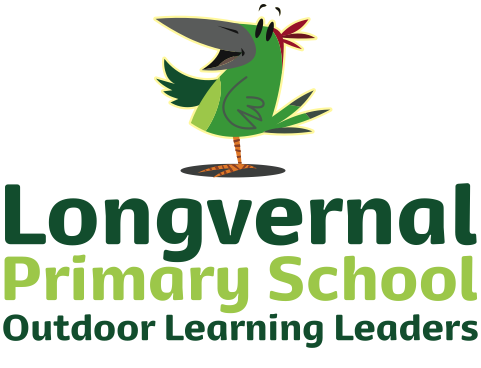 Clapton Road	Midsomer Norton	Radstock    BA3 2LP	Telephone: 01761 412777Fax:  01761 419883		                                  Email: office@longvernalschool.comWebsite:  www.longvernal.com“part of the Midsomer Norton Schools Partnership"                                                         Headteacher: Karen BazeleySeptember 2021Dear ParentsParental PermissionAs you know, we customarily send numerous letters home to parents, requesting permission for us to take children out of school for short trips or to participate in food tasting sessions.  This has proved to be quite time consuming and expensive, especially when we have to recopy when letters get lost or chase up permission slips which have not arrived.  Therefore we have decided to request your permission for this type of activity once for the whole academic year.  This includes local trips on foot, in the trust minibus and in staff cars. If we need to travel further afield by coach, we will write to you separately to obtain your permission.When there is a need to advise you of special arrangements, for example, if the children need to bring a change of clothes, we may send letters home, but don’t forget that our regular Newsletters are filled with information!With regard to any food tasting activities, we have recently asked you to advise us of any allergies your child may have but we would ask that you constantly keep us informed if there is any change to this.Please therefore complete and return the slip below to school by Friday 10th September. Thank you.Yours sincerelyKaren Bazeley  HeadteacherParental Permission 2021/22I consent to _______________________________ (name) being taken out of school for local educational trips on foot, in the trust minibus and in staff cars.I consent to ______________________________ (name) being allowed to taste foods in school and I will update my child’s data records as necessary.Signed: ________________________________________________________ (Parent/Carer)Date: ______________________________